Информация: Сәнәгатьнең химия тармагы хезмәткәрләреРоссия һөнәри берлегеТАТАРСТАН РЕСПУБЛИКАСЫОЕШМАСЫ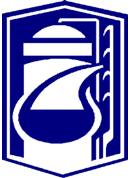 Российский профессиональный союз работников химических отраслей промышленностиТАТАРСТАНСКАЯ РЕСПУБЛИКАНСКАЯ ОРГАНИЗАЦИЯ420012, РТ, г. Казань, ул. Муштари, д. 9, тел.: (843) 236-96-95; факс: (843) 236-99-57www.chemprof-rt.ru, chemprof-rt@mail.ru, ОГРН 1021600004326, ИНН 1659003686420012, РТ, г. Казань, ул. Муштари, д. 9, тел.: (843) 236-96-95; факс: (843) 236-99-57www.chemprof-rt.ru, chemprof-rt@mail.ru, ОГРН 1021600004326, ИНН 1659003686420012, РТ, г. Казань, ул. Муштари, д. 9, тел.: (843) 236-96-95; факс: (843) 236-99-57www.chemprof-rt.ru, chemprof-rt@mail.ru, ОГРН 1021600004326, ИНН 1659003686VII ЗАСЕДАНИЕ ПРЕЗИДИУМАТАТАРСТАНСКОГО РЕСПУБЛИКАНСКОГО КОМИТЕТА ПРОФСОЮЗАVII ЗАСЕДАНИЕ ПРЕЗИДИУМАТАТАРСТАНСКОГО РЕСПУБЛИКАНСКОГО КОМИТЕТА ПРОФСОЮЗАVII ЗАСЕДАНИЕ ПРЕЗИДИУМАТАТАРСТАНСКОГО РЕСПУБЛИКАНСКОГО КОМИТЕТА ПРОФСОЮЗАПОВЕСТКА ДНЯПОВЕСТКА ДНЯПОВЕСТКА ДНЯ№ТемаОтветственныйО работе профсоюзного комитета АО «ВНИИУС» по реализации уставных требований в вопросах совершенствования внутрипрофсоюзной работыХусаинов Р.И., специалист по организационной работеО дате проведения III заседания Татарстанского республиканского комитета Росхимпрофсоюза Хусаинов Р.И., специалист по организационной работеОб утверждении положения о проведении турнира по мини-футболу среди ветерановЗапаров М.М., специалист по охране трудаО проведении турнира по мини-футболу среди ветерановЗапаров М.М., специалист по охране трудаОб итогах проведения XXVI Спартакиады Татарстанской республиканской организации РосхимпрофсоюзаЗапаров М.М., специалист по охране трудаОб утверждении положения о зимней Спартакиаде Татарстанской республиканской организации РосхимпрофсоюзаЗапаров М.М., специалист по охране трудаО проведении III зимней Спартакиады Татарстанской республиканской организации РосхимпрофсоюзаЗапаров М.М., специалист по охране трудаО выплатах ко Дню МатериГилазетдинова Л.Г., главный бухгалтерОб оказании материальной помощи на оздоровлениеГилазетдинова Л.Г., главный бухгалтер1. О проведении конкурса профессионального мастерстваЗапаров М.М., специалист по охране труда2. Об итогах прошедшего XIV Форума молодежи Татарстанской республиканской организации РосхимпрофсоюзаИлюшина Е.В.,специалист по работе с молодежью